minutes 	  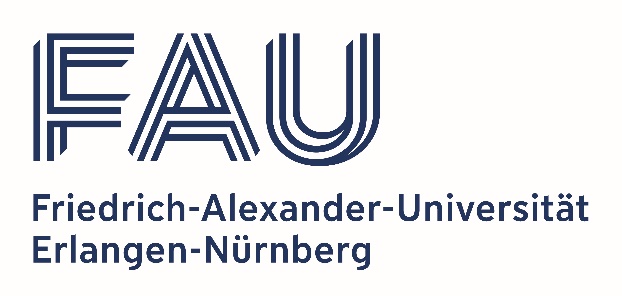 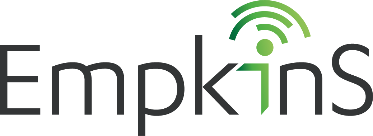 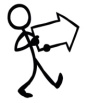 Sub project / GAP (incl. sub projects): C-meeting (all C projects)Date and location: 24.3.2022Participants: Julian Shanbhag, Markus Gambietz, Iris Wechsler, Simon Heinrich, Sophie Fleischmann, Linus Hötzel, Alexander Wolf, Jörg Mieling, Marlies Nitschke, Björn EskofierKeeper of the minutes: Sophie FleischmannDate and location for next meeting: 28.04. (might be moved to to Empkins event), location tbdNotes:Room is not available for the next meetings. We can go to the Meeting room or seminar room of KtmfkWe have to maybe move the Gap Meeting next month, because of an Empkins event at the 28.   wait for the official invite from Heike and then decide when to do the meetingtopic 1 – Status Updatescontent/description:Julian: still working on literature review, almost done with evaluating papers but nothing is written yet
Working title: Integration methods of postural control in digital human models: A systematic literature reviewWho will be contributing to the publication 
 preferably all C projects  + Jürgen Winkler To discuss further:How & when will the other authors contribute/help with Julians paperWhich target journal? JBiomech disadvantage: very long response time, Frontiers also not optimal, ? Transactions biomechanical engineering would be nice, but also has a long response time (which might not be too important though at this stage of the SFB)Next steps:  discuss choices for review not only at ktmfk, but also with persons from MaD to get another perspevtive & opinions write expose/outline, make a first structure of review with bullet points (not yet fully fomulated) and send to PIs to get structural feedbackSophie: no research question formulated so far, first ideas for study with patientsStudy must be planned carefully, further discussions necessary about what we need (which markers, scenarios etc.) to not forget somethingThink about research questions & which metrics will be needed & evaluatedPresent study design in groupThink about hiring Hiwis for the labeling & take the Hiwis to the measurement so that they know the setup etcPossible Problem: 2 force plates not enough to capture the whole gait cycle, how can we handle this?Is it possible to buy a treadmill that might also be used in the clinic?Markus: Sensitivity analysis on hold, not much progress since WaischenfeldIdea: use 10Dof18Mus openSim Model for our 2D optimal control simulation instead of the current 2D modelNeeds to be implemented firstIt doesn’t make sense to carry out the sensitivity analysis before having the modelPublication targets:Metabolic cost paper (but validation is very difficult)No further plans for the paper on sensitivity analysis yetSimon: Improving the kinematic hand model and prepare measurements that will start next week Current research question: How to include markers & other typsed of data in optimal control simulationdeveloped method to synchronize a Kinect with the measurement together with A01 (might be interesting also for other measurements)Need to recruit participants for the measurements, especially elderly (61-80) might be difficult  search on nebenan.dePublication target: Optimal control simulations of the hand during grasps uncertainties in gait measurements (as Co-author)Iris: working on literature review, almost done but nothing is written yetWorking title: Enhancement of dynamic consistency in digital human modeling: A systematic literature review, to be submitted 2nd quarter of 2022Focus of research question changed compared to initial topic, all papers had to be reevaluatedSame discussion points as for Julian (which journal etc. )tasks and responsibilities:Can we install 3rd forceplate in Sigrids lab?  we don’t know, but Simon will asktopic 2 – Empkins Videocontent/description:Should we film a person walking on the treadmill? Maybe it can be useful also for other presentations with markers etc afterwards  lets do this!Marlies needs to write scipt for main video of C projects. There is 1 scene where scientists are standing in front of monitor and discuss something. Ideas for video: write formulas & discuss themshow opensim video of movement & mimic the movement show video of person walking and pretend to click on muscle / ..  monitor zooms in on something / shows a matching graph tasks and responsibilities: /topic 3 – Data Storagecontent/description:There is now a folder on the HPC for storing our data (this solution might not be final, but the best for now), Markus will write guide how to access it and send aroundThe folder itself is not structured yet  TODOtasks and responsibilities:Send instructions on how to create HPC account / access folder / store the data there  Markustopic 4 – Format of future C Meetingscontent/description:Have one google doc in which everyone can insert their slidesMaybe use the structure from Simons slides today as templatetasks and responsibilities:Create template and send link around  Markustopics for next meeting Status updates tbd